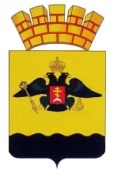 РЕШЕНИЕГОРОДСКОЙ ДУМЫ МУНИЦИПАЛЬНОГО ОБРАЗОВАНИЯ ГОРОД НОВОРОССИЙСКот ______________					                                         № ___г. НовороссийскВ соответствии с решением городской Думы муниципального образования город Новороссийск от 18 июня 2019 года № 428 «О внесении изменений в решение городской Думы муниципального образования город Новороссийск от 25 сентября 2018 года № 332 «О структуре администрации муниципального образования город Новороссийск», Федеральным Законом от 6 октября 2003 года №131-ФЗ «Об общих принципах организации местного самоуправления в Российской Федерации», руководствуясь Уставом муниципального образования город Новороссийск, городская Дума муниципального образования город Новороссийск   р е ш и л а:1. Внести в Положение о порядке установки и эксплуатации рекламных конструкций на территории муниципального образования город Новороссийск, утвержденное решением городской Думы муниципального образования город Новороссийск от 27 мая 2014 года №392 «Об утверждении положения «О порядке установки и эксплуатации рекламных конструкций на территории муниципального образования город Новороссийск», следующие изменения и дополнения:1.1. Подпункт 2.4.1. исключить.1.2. Подпункт 2.4.2. исключить1.3. Подпункт 2.4.13. изложить в следующей редакции:«2.4.13. Настенное панно – рекламная конструкция, размещаемая на плоскости глухих стен зданий боковых фасадов (торцевых частей), состоящая из каркаса, информационного поля и элементов крепления, оборудованная внешним подсветом.Не допускается размещение настенных панно, закрывающих остекление витрин, окон, арок, архитектурные детали и декоративное оформление, на стенах многоквартирных домов».1.4. Подпункт 2.4.21. исключить.1.5. Подпункт 2.4.25. исключить.2. Отделу информационной политики и средств массовой информации администрации муниципального образования город Новороссийск (Кулакова) обеспечить официальное опубликование настоящего решения в печатном бюллетене «Вестник муниципального образования город Новороссийск» и размещение (опубликование) настоящего решения на официальном сайте администрации и городской Думы муниципального образования город Новороссийск в информационно-телекоммуникационной сети «Интернет».3. Контроль за выполнением настоящего решения возложить на председателя постоянного комитета городской Думы по законности, правопорядку и правовой защите граждан А.П. Антонова и заместителя главы муниципального образования Д.К. Меланиди. 4. Настоящее решение вступает в силу со дня его официального опубликования. Глава муниципального образования                   Председатель городской Думыгород Новороссийск	__________________ А. В. Кравченко	          ______________ А.В. ШаталовО внесении изменений в решение городской Думы муниципального образования город Новороссийск от 27 мая 2014 года №392 «Об утверждении Положения «О порядке установки и эксплуатации рекламных конструкций на территории муниципального образования город Новороссийск»